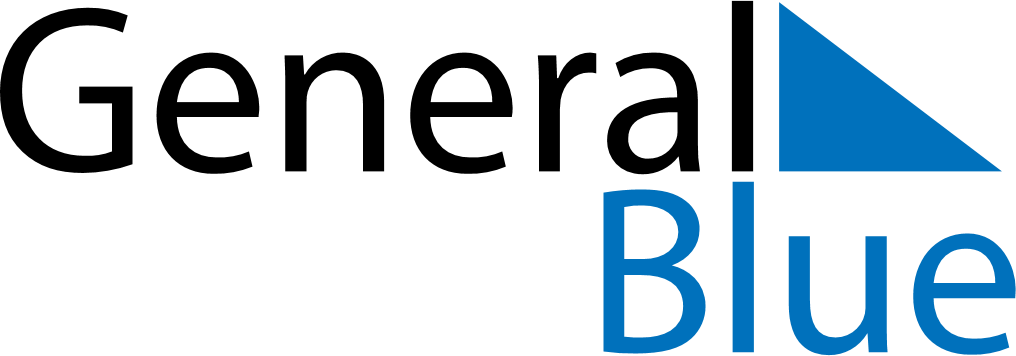 February 2018February 2018February 2018NorwayNorwayMONTUEWEDTHUFRISATSUN1234567891011Carnival
Mother’s Day1213141516171819202122232425262728